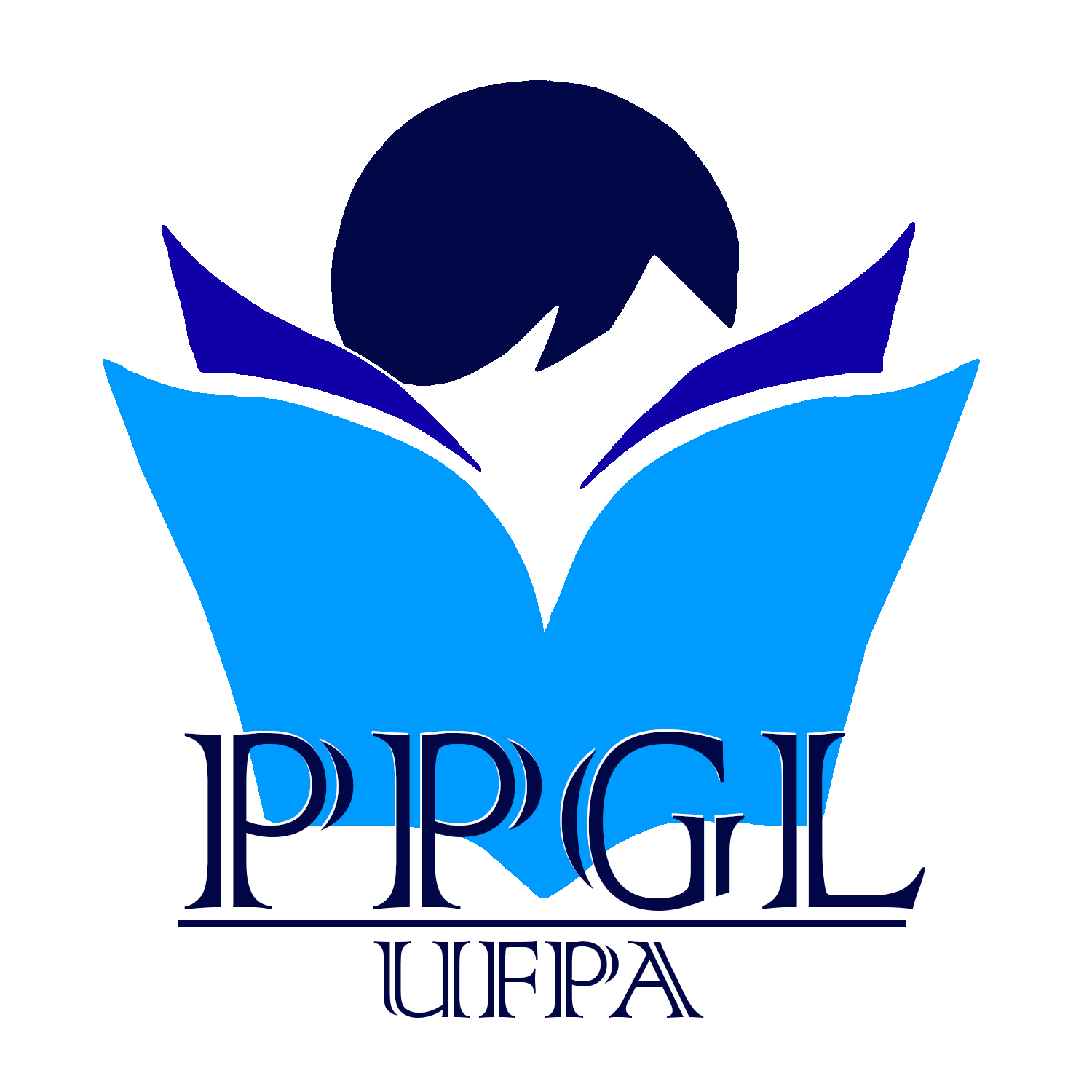 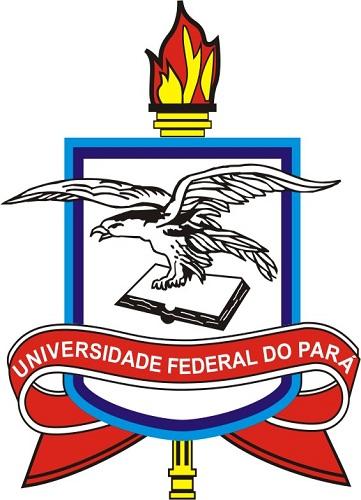 SERVIÇO PÚBLICO FEDERAL  UNIVERSIDADE FEDERAL DO PARÁ       INSTITUTO DE LETRAS E COMUNICAÇÃO            PROGRAMA DE PÓS-GRADUAÇÃO EM LETRASSOLICITAÇÃO DE USO DE ESPAÇOS E EQUIPAMENTOS DO PPGL PARA EVENTOSSOLICITANTEDADOS DO EVENTOESPAÇOS SOLICITADOSEQUIPAMENTOSOBS:TERMO DE RESPONSABILIDADEOBS: O formulário deve ser encaminhado para o endereço secretariappglufpa@ufpa.brNome do responsável:Nome do responsável:Nome do responsável:Nome do responsável:SIAPE ou CPF:SIAPE ou CPF:SIAPE ou CPF:SIAPE ou CPF:E-mail:E-mail:Cel (91) Cel (91) Nome do evento:Nome do evento:Nome do evento:Nome do evento:Quantidade estimada de pessoas:Quantidade estimada de pessoas:Quantidade estimada de pessoas:Quantidade estimada de pessoas:Datas e horáriosDatas e horáriosDatas e horáriosDatas e horáriosDiasDiasHoráriosHorários(___) Auditório: Espaço Ruy Paranatinga Barata (limite máximo de 80 pessoas)(___) Auditório: Espaço Ruy Paranatinga Barata (limite máximo de 80 pessoas)(___) Sala de aula(___) Sala de aula(___) Projetor(___) Projetor(___) Computador(___) Computador(___) Microfone

          Pelo presente TERMO eu,                                                         , responsável pelo evento                                                        , ao solicitar fazer uso do(s) espaço(s) e equipamento(s) acima discriminados, assumo responsabilidade caso por circunstância da minha solicitação qualquer equipamento sofra dano ou furto, declarando expressamente reembolsar o patrimônio econômico dos equipamentos e estar de acordo com o inteiro teor das cláusulas abaixo:Respeitar a capacidade física do auditório, não permitindo a superlotação, acatando o limite máximo de 80 (oitenta) pessoas;Preservar os recursos do(s) espaço(s), incluindo cadeiras, mesas e equipamentos, zelando para que sejam utilizados para seus respectivos fins;Honrar a finalidade descrita, coibindo a entrada de comidas e bebidas;Observar a manutenção da limpeza e organização do espaço, evitando alterar a disposição de mesas e assentos e que objetos sejam jogados fora das lixeiras ou largados nas mesas, cadeiras ou chão, preservando assim o auditório para o próximo que for utilizar;Assegurar o uso nas datas e horários previamente reservados, não se estendendo além do horário, de modo a não comprometer o uso do espaço por outros;Relatar aos responsáveis diretos pelo auditório sobre quaisquer problemas encontrados antes, durante e depois de sua utilização, de modo a não comprometer seu uso futuro.

          Pelo presente TERMO eu,                                                         , responsável pelo evento                                                        , ao solicitar fazer uso do(s) espaço(s) e equipamento(s) acima discriminados, assumo responsabilidade caso por circunstância da minha solicitação qualquer equipamento sofra dano ou furto, declarando expressamente reembolsar o patrimônio econômico dos equipamentos e estar de acordo com o inteiro teor das cláusulas abaixo:Respeitar a capacidade física do auditório, não permitindo a superlotação, acatando o limite máximo de 80 (oitenta) pessoas;Preservar os recursos do(s) espaço(s), incluindo cadeiras, mesas e equipamentos, zelando para que sejam utilizados para seus respectivos fins;Honrar a finalidade descrita, coibindo a entrada de comidas e bebidas;Observar a manutenção da limpeza e organização do espaço, evitando alterar a disposição de mesas e assentos e que objetos sejam jogados fora das lixeiras ou largados nas mesas, cadeiras ou chão, preservando assim o auditório para o próximo que for utilizar;Assegurar o uso nas datas e horários previamente reservados, não se estendendo além do horário, de modo a não comprometer o uso do espaço por outros;Relatar aos responsáveis diretos pelo auditório sobre quaisquer problemas encontrados antes, durante e depois de sua utilização, de modo a não comprometer seu uso futuro.

          Pelo presente TERMO eu,                                                         , responsável pelo evento                                                        , ao solicitar fazer uso do(s) espaço(s) e equipamento(s) acima discriminados, assumo responsabilidade caso por circunstância da minha solicitação qualquer equipamento sofra dano ou furto, declarando expressamente reembolsar o patrimônio econômico dos equipamentos e estar de acordo com o inteiro teor das cláusulas abaixo:Respeitar a capacidade física do auditório, não permitindo a superlotação, acatando o limite máximo de 80 (oitenta) pessoas;Preservar os recursos do(s) espaço(s), incluindo cadeiras, mesas e equipamentos, zelando para que sejam utilizados para seus respectivos fins;Honrar a finalidade descrita, coibindo a entrada de comidas e bebidas;Observar a manutenção da limpeza e organização do espaço, evitando alterar a disposição de mesas e assentos e que objetos sejam jogados fora das lixeiras ou largados nas mesas, cadeiras ou chão, preservando assim o auditório para o próximo que for utilizar;Assegurar o uso nas datas e horários previamente reservados, não se estendendo além do horário, de modo a não comprometer o uso do espaço por outros;Relatar aos responsáveis diretos pelo auditório sobre quaisquer problemas encontrados antes, durante e depois de sua utilização, de modo a não comprometer seu uso futuro.

          Pelo presente TERMO eu,                                                         , responsável pelo evento                                                        , ao solicitar fazer uso do(s) espaço(s) e equipamento(s) acima discriminados, assumo responsabilidade caso por circunstância da minha solicitação qualquer equipamento sofra dano ou furto, declarando expressamente reembolsar o patrimônio econômico dos equipamentos e estar de acordo com o inteiro teor das cláusulas abaixo:Respeitar a capacidade física do auditório, não permitindo a superlotação, acatando o limite máximo de 80 (oitenta) pessoas;Preservar os recursos do(s) espaço(s), incluindo cadeiras, mesas e equipamentos, zelando para que sejam utilizados para seus respectivos fins;Honrar a finalidade descrita, coibindo a entrada de comidas e bebidas;Observar a manutenção da limpeza e organização do espaço, evitando alterar a disposição de mesas e assentos e que objetos sejam jogados fora das lixeiras ou largados nas mesas, cadeiras ou chão, preservando assim o auditório para o próximo que for utilizar;Assegurar o uso nas datas e horários previamente reservados, não se estendendo além do horário, de modo a não comprometer o uso do espaço por outros;Relatar aos responsáveis diretos pelo auditório sobre quaisquer problemas encontrados antes, durante e depois de sua utilização, de modo a não comprometer seu uso futuro.Belém, ............ de ........................................ de ............................Belém, ............ de ........................................ de ............................Belém, ............ de ........................................ de ............................Belém, ............ de ........................................ de .....................................................................................................................Assinatura do Requerente.........................................................................................Assinatura do Requerente.........................................................................................Assinatura do Requerente.........................................................................................Assinatura do Requerente